CATÉCHUMÉNAT  DES  ADULTES ( et jeunes de 11-17 ans)					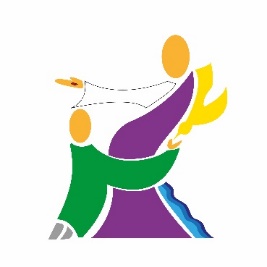 DIOCÈSE  DE  TOURNAI FICHE DE RENSEIGNEMENTS 			    ACCUEIL D’UNE DEMANDE de BAPTÊME, CONFIRMATION et EUCHARISTIEA compléter par la personne qui accueille la demande.Date du jour :NOM (en caractères d’imprimerie svp) …………………………………………………………………….……………………..…….…..…Prénom usuel ……………………………………………………………………………………………………..….………………………..Date de naissance :   ………………………………...... Lieu de naissance :   …………………………………………………..Adresse ……………………………………………………………………………………………………………….. n°   …………………..Code postal - localité   ………………………………………………………………………………………………………………………Tél	…………………………………………………		GSM …………………………………………………….…………..Adresse mail (lisibilité !) :	Pour les 18 ans et plus Situation matrimoniale actuelle :Situation matrimoniale antérieure (éventuellement) :Contexte de la demandeCelui qui accueille la demande résume en quelques mots le contexte religieux antérieur et les circonstances qui ont amené cette demande.Premier contact :  le ………………………………………avec ……………………………………………………………..……….Prêtre référent : ……………………………………………………… Unité pastorale de ………………..…………………….Accompagnateur-trice  : ………………………………………………………………………………………………………….….Contact avec le Service diocésain du catéchuménat : le …………………………………………………………….….Remarques éventuelles au versoLa paroisse garde une copie de ce document complété et envoie l’original au Service diocésain du catéchuménat :Maison de Mesvin - Chaussée de Maubeuge 457  -  7024 Ciply  ou  catechumenat@evechetournai.be